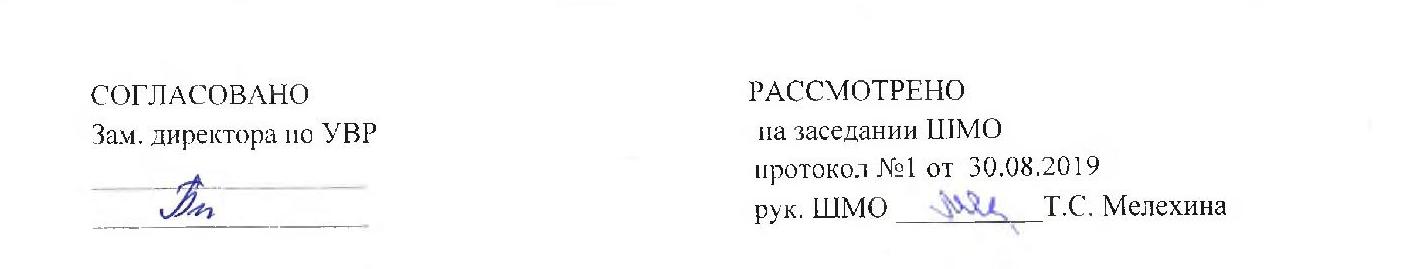 РАБОЧАЯ ПРОГРАММАПо  «Флористика»на 2019 – 2020 уч. год.Класс: 5Преподаватель: Рассошных Л.А.Уровень общего образования: основная школаКоличество часов по учебному плану: 2 в неделю Планирование составлено: Стандарты Р.Ф.Пояснительная запискаОдним из средств эстетического воспитания школьников, является искусство цветочной аранжировки. Трудно переоценить воспитательное значение флористики, особенно для детей. К слову, в Японии аранжировка цветов - обязательный предмет в школьной программе. Японцы утверждают, что у человека, который занимается этим видом декоративного искусства, формируется "цветочное сердце", и это бесспорно: цветы своей красотой и нежностью, тонким ароматом благотворно действуют на психику человека, делая его терпимее, добрее. Требующие бережного отношения цветы, вырабатывают у аранжировщика плавные, нежные движения, спокойную сосредоточенность. Человек, занимающийся аранжировкой цветов и флористикой, более подготовлен к восприятию других видов искусства - прежде всего изобразительного, декоративно-прикладного, к оценке их художественного уровня. Творчески работая с природным материалом, он обретает как бы второе зрение: в каждом цветке, травинке он учится видеть неповторимую красоту, образ. Природа одаривает творца неисчислимым количеством растений, природным материалом с разнообразнейшими формами, цветовыми оттенками, активной динамикой. Этот материал вызывает образные ассоциации, активизируя творческий процесс.Как утверждают японцы, икэбаной может заниматься любой человек, где угодно и когда угодно, используя любые растения, в любой вазе и даже без нее. Тщетно пытаться полностью подражать японским мастерам, ведь у нашего народа свои традиции, вкусы и взгляды на окружающий мир, наконец, свои растения, вазы. А вот научиться тонко и чутко подмечать красоту в окружающей природе и отражать ее в искусстве - очень важно для подрастающего поколения. Аранжировка цветов и флористика".Цель : эстетическое воспитании обучающихся.Задачи:формирование знания об основах цветочных композиций, правилах сбора, хранения и подготовки природного материала;развитие художественного вкуса, фантазии, чувства ритма, умения рационально использовать природные богатства;воспитание любви к родной природе, стремления к самостоятельному творчеству.Программа занятий рассчитана на 136 часов. Рекомендуется заниматься по 4 часа  в неделю.Программой предполагаются индивидуальные, и коллективные формы работы при выполнении обучающимися творческих заданий. Предусмотрено изучение теоретических вопросов, практические занятия, посещение выставок, поездки на природу.Практическая часть работы состоит из двух основных разделов: работа над композицией изделия; выполнение изделия в материале.Изделия обучающихся должны носить общественно - полезную направленность и находить применение в школе для оформления кабинетов, праздников, в домашней обстановке школьников.Выполнение изделий не должно быть механическим копированием образцов - это творческий процесс. Задача - показать обучающимся не только красоту цветочных композиций и композиций из природного материала, но и их значимость в современной жизни.При заготовке природного материала детей следует знакомить не только с растениями, которые используются для композиций, а со всем разнообразием растительного мира лесов, речных долин, болот. Необходимо постоянно подчеркивать, что польза леса не только в том, что он дает многообразное сырье для промышленности. Лес выполняет в природе важные функции: сохраняет водные ресурсы, предупреждает эрозию почв, очищает воздух и т.д. Следует обратить внимание детей на то, что природу нужно наблюдать, подмечать скрытую до времени ее красоту, находить замысловато переплетенные корни, фантастической формы коряги.Важным этапом в работе кружка является отчетная выставка работ его членов и проведение итоговых занятий. Выставка - одно из самых действенных средств пропаганды детского художественного творчества. В конце изучения курса обучающиеся должны:знать:что такое флористика, ее место в системе декоративных искусств;виды цветочных аранжировок;основные инструменты и материалы художника-флориста;направления флористики;специфику флористических изделий.уметь:выделять крупные сферы флористики;приводить примеры объектов деятельности различных видов аранжировки цветов;выполнять композиции из различных видов цветов;использовать знания по цветоведению и композиции в практических заданиях;объяснять роль флористики в духовной и материальной культуре.Примерные темы практических работ1. Сбор и консервация растений различными способами.2. Классификация и отбор по различным формам природного материала.3. Выполнение эскизов цветочных композиций в соответствии с законами цветоведения и композиции.4. Изготовление рамок для декоративных панно из природного материала.5. Создание круглой композиции из живых цветов.6. Создание декоративного дерева из сухоцветов.7. Создание декоративного панно из сухоцветов.8. Создание картины из цветов.9. Изготовление композиции из сухого природного материала.Требования к уровню подготовки обучающихсяВ результате изучения курса обучающиеся должны:знать:особенности сбора и хранения природного материала;правила консервации растений;законы создания флористических композиций;основные виды флористических композиций;законы цветоведения и композиции.уметь:пользоваться различными приемами консервации растений;обладать первичными навыками создания основных флористических композиций;видеть конструктивную форму растений;организовывать свое рабочее место.Тематическое планирование 5 класс.№Раздел,  темаКолл-вочасовФорма  занятийПриёмы и методыДидактический материалТехническое оснащениеФорма подведения итогов1Вводное занятие.Инструктаж по технике безопасности.1учебное занятиесловесный метод, беседа, рассказ, психологические игры, инструктажобразовательная программа по флористике, учебно-тематический план, наглядные пособия, иллюстрации, образцы творческих работинструменты и материалыопрос воспитанников2Знакомство с культурными и дикорастущими растениями1экскурсия, словесный метод, показ, демонстрация, иллюстрированиеобразцы, иллюстрации, фотофото и видеокамераВыпуск альбома«Растения нашего края»3Знакомство с культурными и дикорастущими растениями1учебное занятиесловесный метод, показ, демонстрация, иллюстрированиеобразцы, иллюстрации, фотофото и видеокамераВыпуск альбома«Растения нашего края»4Аппликация из листьев и цветов«Человечки»1учебное занятиесловесный метод, показ, демонстрация готовых работ, иллюстрированиеобразцы, иллюстрации, фоторастительный материал, засушенный в плоскости, цветной картон, бумага акварельная, клей ПВА, кисть, ножницымини - выставка5Аппликация из листьев и цветов«Сова»1учебное занятиесловесный метод, показ, демонстрация готовых работ, иллюстрированиеобразцы, иллюстрации, фоторастительный материал, засушенный в плоскости, цветной картон, бумага акварельная, клей ПВА, кисть, ножницымини - выставка6Выполнение орнамента в полосе.1учебное занятиесловесный метод, показ, демонстрация готовых работ, иллюстрированиеобразцы, иллюстрации, фоторастительный  материал, цветной картон, бумага акварельная, клей ПВА, кисть, ножницымини - выставка7Выполнение узора в квадрате1учебное занятиесловесный метод, показ, демонстрация готовых работ, иллюстрированиеобразцы, иллюстрации, фоторастительный  материал, цветной картон, бумага акварельная, клей ПВА, кисть, ножницымини - выставка8Выполнение узора в круге или овале.1учебное занятиесловесный метод, показ, демонстрация готовых работ, иллюстрированиеобразцы, иллюстрации, фоторастительный  материал, цветной картон, бумага акварельная, клей ПВА, кисть, ножницымини - выставка9Декоративное панно1учебное занятиеиллюстрирование словесный метод,демонстрация готовых работобразцы, иллюстрации, фоторастительный и семенной материал, цветной картон, бумага акварельная, клей ПВА, кисть, ножницымини - выставка10Декоративное панно1учебное занятиеиллюстрирование словесный метод,демонстрация готовых работобразцы, иллюстрации, фоторастительный и семенной материал, цветной картон, бумага акварельная, клей ПВА, кисть, ножницымини - выставка11Миниатюры из шишек, орехов, семян. Знакомство с материалом1экскурсия, учебное занятиесловесный метод, показ, демонстрация, иллюстрированиеобразцы, иллюстрациишишки, жёлуди, орехи, косточки, семена различных растенийопрос воспитанников, родителей, педагогов12Изготовление птиц, животных1учебное занятиесловесный метод, показ, демонстрация готовых работ, иллюстрированиеобразцы, иллюстрации, фотошишки, жёлуди, орехи, косточки, семена различных растений, палочки, проволока, нож, шило, пластилинмини - выставка13Изготовление птиц, животных1учебное занятиесловесный метод, показ, демонстрация готовых работ, иллюстрированиеобразцы, иллюстрации, фотошишки, жёлуди, орехи, косточки, семена различных растений, палочки, проволока, нож, шило, пластилинмини - выставка14Игрушки на ёлку1учебное занятиесловесный метод, показ, демонстрация готовых работ, иллюстрированиеобразцы, иллюстрации, фотошишки, жёлуди, скорлупа орехов, косточки, семена различных растений, палочки, проволока, нож, шило, пластилин, цветной картон, фольга, тканьмини - выставка15Новогодний венок1учебное занятиесловесный метод, показ, демонстрация готовых работ, иллюстрированиеобразцы, иллюстрации, фотошишки, жёлуди, скорлупа орехов, косточки, семена различных растений, палочки, проволока, нож, шило, пластилин, цветной картон, фольга, ткань, сухие цведы.мини - выставка16Новогодний венок1учебное занятиесловесный метод, показ, демонстрация готовых работ, иллюстрированиеобразцы, иллюстрации, фотошишки, жёлуди, скорлупа орехов, косточки, семена различных растений, палочки, проволока, нож, шило, пластилин, цветной картон, фольга, ткань, сухие цведы.мини - выставкаИтого:16